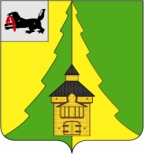 Российская ФедерацияИркутская областьНижнеилимский муниципальный районАДМИНИСТРАЦИЯ		ПОСТАНОВЛЕНИЕОт  10.12.2015 г. №1332  г. Железногорск-Илимский«Об организации и выполнении мероприятий по  построению, развитию и внедрению аппаратно-программного комплекса «Безопасный город»на территории Нижнеилимского муниципальногообразования»В соответствии с Концепцией построения и развития аппаратно-программного комплекса «Безопасный город», утвержденной распоряжением Правительства Российской Федерации от 3 декабря 2014 г. N 2446-р, для решения задач в сфере обеспечения комплексной безопасности среды обитания, для разработки и утверждении муниципальной программы построения и развития аппаратно-программного комплекса «Безопасный город», руководствуясь статьёй 48 Устава Нижнеилимского муниципального образования,ПОСТАНОВЛЯЮ:1. Утвердить прилагаемый План построения, развития и внедрения аппаратно-программного комплекса «Безопасный город» на территории Нижнеилимского  муниципального образования (приложение 1).2. Создать межведомственную рабочую группу Нижнеилимского муниципального образования по построению, развитию и внедрению аппаратно-программного комплекса «Безопасный город» и утвердить ее состав (приложение № 2).3. Организацию и координацию работ по построению, развитию и внедрению аппаратно-программного комплекса «Безопасный город» на территории Нижнеилимского муниципального образования возложить на созданную межведомственную рабочую группу Нижнеилимского   муниципального образования по построению (развитию), внедрению и эксплуатации аппаратно-программного комплекса «Безопасный город».4. Предложить руководителям территориальных органов федеральных органов исполнительной власти, организаций и учреждений, в чьем ведении находятся экстренные оперативные службы, главам муниципальных образований, принять необходимые меры по выполнению мероприятий, определенных Планом построения (развития) и внедрения аппаратно-программного комплекса «Безопасный город» на территории Нижнеилимского  муниципального образования.5. Контроль за выполнением настоящего постановления оставляю за собой.И.о. Мэра  Нижнеилимского района                                     В.В. ЦвейгартРассылка: в дело–2, отдел по ГО и ЧС, главам ГП и СП, ПЧ-36 ФГКУ «8 ОФПС по Иркутской  области», ОНД по Нижнеилимскому району, ФКУ «Центр ГИМС» МЧС России, ОМВД России по Нижнеилимскому району.А.А. Харламов(839566)30779Приложение № 1Утверждено  Постановлением администрацииНижнеилимского муниципального образования от 10.12..2015 года  №1332                                                                                                                                                                                                                                                                        План построения, развития и внедрения аппаратно-программного комплекса «Безопасный город» на территории Нижнеилимского муниципального образования Начальник отдела ГО и ЧС администрации Нижнеилимского муниципального образования                                                                                                                                                  В.А. ЕлгинПриложение № 2Утвержден  Постановлением администрации Нижнеилимскогомуниципального образования                                                                                                    от 10.12..2015 года  №1332СОСТАВмежведомственной рабочей группы Нижнеилимского муниципального образования по построению, развитию и внедрению аппаратно-программного комплекса «Безопасный город» Начальник отдела ГО и ЧС администрации Нижнеилимского района                                                                             В.А. ЕлгинПриложение № 3Утвержден  Постановлением Администрации Нижнеилимскогомуниципального образования                                                                                                        от 10.12..2015 года  №1332  ПОЛОЖЕНИЕ межведомственной рабочей группы Нижнеилимского муниципального образования по построению, развитию и внедрению аппаратно-программного комплекса «Безопасный город» I. Общие положения1. Межведомственная рабочая группа Нижнеилимского муниципального образования по построению, развитию и внедрению аппаратно-программного комплекса «Безопасный город» (далее-Группа), является органом, координирующим деятельность территориальных органов федеральных органов исполнительной власти, структурных подразделений Администрации Нижнеилимского муниципального образования (далее – НМО), органов местного самоуправления муниципальных образований, входящих в состав НМО, а также организаций по функционированию и развитию систем АПК «Безопасный город» на территории НМО.  2. Группа в своей деятельности руководствуется Конституцией
Российской Федерации, федеральными конституционными законами,
федеральными законами, актами Президента Российской Федерации, 
Правительства Российской Федерации и нормативными правовыми актами Иркутской области, а также настоящим Положением.II. Задачи и функции Группы3. Основными задачами Группы являются:а) выработка общей концепции построения и развития АПК «Безопасный город»;б) рассмотрение в рамках компетенции Группы вопросов формирования
единого информационного пространства для защиты граждан, критически
важных объектов и потенциально опасных объектов инфраструктуры от
преступных посягательств и чрезвычайных ситуаций;в) создание единых требований к техническим параметрам сегментов
обеспечения безопасности государственных и муниципальных органов и
организаций, способствующих интеграции в систему АПК «Безопасный город»;г) проработка вопросов финансирования наиболее важных направлений
АПК «Безопасный город»;д) создание эффективных механизмов взаимодействия заинтересованных
территориальных органов федеральных органов исполнительной власти,
структурных подразделений Администрации НМО, органов местного самоуправления муниципальных образований, входящих в состав НМО, а также организаций по функционированию и развитию систем АПК «Безопасный город» на территории НМО по построению, развитию и внедрению систем АПК «Безопасный город»;е) подготовка предложений по разработке методики, программного и
геоинформационного обеспечения, необходимых для профилактики угроз
общественной безопасности, обеспечения защищенности критически важных объектов и потенциально опасных объектов инфраструктуры, с
использованием имеющихся баз данных и информационных систем;ж) подготовка предложений по расширению использования
информационных и телекоммуникационных технологий, системы ГЛОНАСС
и других результатов космической деятельности для развития новых форм
сегментов АПК «Безопасный город», позволяющих создавать
комплексные системы безопасности обеспечения жизнедеятельности
населения.4. На Группу возлагаются следующие функции:а) координация деятельности и обеспечение в пределах ее компетенции
взаимодействия заинтересованных территориальных органов федеральных органов исполнительной власти, структурных подразделений администрации Нижнеилимского района, органов местного самоуправления муниципальных образований, входящих в состав района, а также организаций по функционированию и развитию систем АПК «Безопасный город» на территории НМО по вопросам совершенствования организации и проведения мероприятий, связанных с функционированием и развитием систем АПК «Безопасный город»;б) обсуждение проектов правовых актов, необходимых для реализации
вопросов организации и координации мероприятий по дальнейшему
функционированию и развитию систем АПК «Безопасный город»;в)	контроль за подготовкой и осуществлением заинтересованными
территориальными органами федеральных органов исполнительной власти,
структурными подразделениями Администрации НМО, органами местного самоуправления муниципальных образований, входящих в состав НМО, а также организациями по функционированию и развитию систем АПК «Безопасный город» на территории НМО мероприятий по исполнению нормативных правовых актов и региональных программ по вопросам организации и координации мероприятий по дальнейшему функционированию и развитию систем АПК «Безопасный город»,  а также  анализ результатов этой деятельности и выработка соответствующих рекомендаций для заинтересованных территориальных органов федеральных органов исполнительной власти, структурных подразделений администрации Нижнеилимского района, органов местного самоуправления муниципальных образований, входящих в состав района, а также организаций по функционированию и развитию систем АПК «Безопасный город» на территории НМО по повышению ее эффективности;г) оценка эффективности мероприятий по функционированию и дальнейшему развитию систем АПК «Безопасный город» с учетом складывающейся социально-экономической и демографической ситуации и обобщение опыта работы указанных систем.III. Порядок формирования и деятельности ГруппыГруппа формируется в составе руководителя Группы, двух заместителей руководителя, членов Группы.В состав Группы могут входить представители заинтересованных
территориальных органов федеральных органов исполнительной власти,
структурных подразделений Администрации НМО, органов местного самоуправления муниципальных образований, входящих в состав района, а также организаций по функционированию и развитию систем АПК «Безопасный город» на территории НМО.Состав Группы утверждается постановлением Администрации НМО.Руководителем Группы является  заместитель мэра по жилищной политике, градостроительству, энергетике, транспорту и связи НМО.  Порядок работы Группы определяется руководителем Группы или по его поручению заместителем руководителя Группы.Руководитель Группы:а) организует работу Группы и обеспечивает контроль за исполнением ее
решений;б) определяет перечень, сроки и порядок рассмотрения вопросов на
заседаниях Группы;в) организует перспективное и текущее планирование работы Группы;г) участвует в подготовке докладов по вопросам, входящим в компетенцию Группы;д) представляет Группу при взаимодействии с заинтересованными
территориальными органами федеральных органов исполнительной власти,
структурными подразделениями Администрации НМО, органами местного самоуправления муниципальных образований, входящих в состав НМО, а также организациями по функционированию и развитию систем АПК «Безопасный город» на территории НМО, ведет с ними переписку.В отсутствие руководителя Группы по его поручению обязанности руководителя Группы исполняет один из заместителей руководителя Группы.Группа для осуществления своих функций имеет право:а) взаимодействовать по вопросам, входящим в компетенцию Группы, с
соответствующими заинтересованными территориальными органами федеральных органов исполнительной власти, структурными подразделениями Администрации НМО, органами местного самоуправления муниципальных образований, входящих в состав НМО, а также организациями по функционированию и развитию систем АПК «Безопасный город» на территории НМО, получать от них в установленном порядке необходимые материалы и информацию;б) заслушивать представителей заинтересованных территориальных органов федеральных органов исполнительной власти, структурных подразделений Администрации НМО, органов местного самоуправления муниципальных образований, входящих в состав НМО, а также организаций по функционированию и развитию систем АПК «Безопасный город» на территории НМО по вопросам, отнесенным к компетенции Группы;в) пользоваться в установленном порядке банками и базами данных
территориальных органов федеральных органов исполнительной власти;г) использовать государственные системы связи и коммуникации;д) привлекать в установленном порядке к работе Группы для
осуществления аналитических и экспертных работ научные и иные
организации, отдельных специалистов;е) создавать рабочие группы по отдельным направлениям деятельности
Группы.Заседания Группы проводятся ежемесячно.  При  необходимости  по решению руководителя Группы могут проводиться внеочередные заседания Группы, в том числе выездные.Заседание Группы проводит руководитель Группы или по его поручению заместитель руководителя Группы.12. Члены Группы участвуют в ее заседаниях без права замены. В случае отсутствия члена Группы на заседании он вправе заблаговременно (не позднее 3 дней до даты проведения заседания Группы) изложить свое мнение по рассматриваемым вопросам в письменном виде.Заседание Группы считается правомочным для принятия решений, если на нем присутствуют не менее половины от общего числа членов Группы.Подготовка материалов к заседанию Группы осуществляется заинтересованными территориальными органами федеральных органов исполнительной власти, структурными подразделениями Администрации НМО, органами местного самоуправления муниципальных образований, входящих в состав НМО, а также организациями по функционированию и развитию систем АПК «Безопасный город» на территории НМО, к ведению которых относятся вопросы повестки дня.Члены Группы обладают равными правами при обсуждении вопросов, рассматриваемых на заседании Группы.16.	Решение Группы принимается простым большинством голосов присутствующих на заседании членов Группы. В случае равенства голосов
решающим является голос председательствующего на заседании.Решения, принимаемые на заседании Группы, оформляются протоколом, который подписывает руководитель Группы или его заместитель, председательствующий на заседании. Копия протокола заседания Группы рассылается ее членам.17.	Решения Группы, принятые в пределах ее компетенции, обязательны
для исполнения представленными в ней заинтересованными
территориальными органами федеральных органов исполнительной власти,
структурными подразделениями Администрации НМО, органами местного самоуправления муниципальных образований, входящих в состав НМО, а также организациями по функционированию и развитию систем АПК «Безопасный город» на территории НМО, реализующими меры по вопросам, связанным с функционированием систем АПК «Безопасный город».18.	Организационно-техническое, методическое и иное обеспечение
деятельности Группы осуществляется юридическим отделом Администрации НМО, начальником отдела ГО и ЧС Администрации  НМО .19.	Информационно-аналитическое обеспечение деятельности Группы
осуществляется заинтересованными территориальными органами федеральных органов исполнительной власти, структурными подразделениями Администрации НМО, органами местного самоуправления муниципальных образований, входящих в состав НМО, а также организациями по функционированию и развитию систем АПК «Безопасный город» на территории НМО, представители которых входят в состав Группы, а также другими территориальными органами федеральных органов исполнительной власти, участвующих в пределах своих полномочий в подготовке и реализации мероприятий по дальнейшему функционированию и развитию систем АПК «Безопасный город».20. Группа информирует заинтересованные территориальные органы федеральных органов исполнительной власти, структурные подразделения Администрации НМО, органы местного самоуправления муниципальных образований, входящих в состав НМО, а также организации по функционированию и развитию систем АПК «Безопасный город» на территории НМО, реализующие меры по вопросам, связанным с функционированием систем АПК «Безопасный город», о принятых решениях путем направления выписки из протокола заседания Группы. Начальник отдела ГО и ЧСАдминистрации  НМО                                                                           В.А.Елгин№ п/пНаименование мероприятияИсполнительСрок выполненияФинансовые средстваРезультатыПримечание1.Издание Постановления Администрации Нижнеилимского муниципального образования о  построении, развитии и внедрении  аппаратно-программного комплекса «Безопасный город» (далее -АПК БГ)на территории Нижнеилимского  муниципального образования (НМО) и созданиимежведомственной рабочей группы(МРГ) для обеспечениякоординации работ поразвертыванию АПК БГ в НМО  Консультант по ГО и ЧС Администрации НМО до 01.10.2015 годане требуются1.Постановление
Администрации НМО.2.Создание     МРГ для обеспечениякоординации    работ по построению,  развитию и внедрению АПК БГ  в НМОМетодическиерекомендации(Приложение 1.1)2.Корректировка муниципальных нормативных правовых актов (документов) Консультант по ГО и ЧС Администрации НМО октябрь - декабрь 2015 года не требуютсяНормативные правовые акты построения АПК «Безопасный город»Методическиерекомендации (п.2.2.)3.Разработка муниципальной программы «Построение, развитие и внедрение аппаратно-программного комплекса «Безопасный город» Консультант по ГО и ЧС Администрации НМООтдел социально-экономического развитиядо 01.10.2015г.не требуютсяПостановление Администрации НМО.
Методические рекомендации (п.2.4)4.Утверждение бюджета муниципального образования с запланированными расходами на мероприятия по построению,  развитию и внедрению АПК «Безопасный город»Финансовое УправлениеАдминистрацииНМОЕжегодно до31.12.201_г.-Утверждение    бюджета на следующий          год с запланированными расходами   на мероприятия АПК «Безопасный город»Методические рекомендации (п.2.4)5.Проведение мероприятий по подготовке  «ЕДДС» НМО  и других структур, необходимых для функционирования АПК «Безопасный город»Администрация НМО постоянно-1.План организационных
мероприятий по подготовке ЕДДС к размещению АПК «Безопасный город»2.План развития и
совершенствования ЕДДС НМОМетодические рекомендации (п.3.1, 3.2)6.Проведение обследования функционирующих систем   безопасности,  жизнеобеспечения на территории НМО    Отдел жилищно-  коммунального  хозяйства,транспорта и связи «ЕДДС» НМО  .до 01.12.2015г.-Материалы обследованияМетодические рекомендации (Приложение 2)7.Разработка технического задания на проектирование АПК «Безопасный город», подготовка и проведение открытого конкурса по выбору исполнителя работ на разработку технического проекта на АПК «Безопасный город»Отдел жилищно  коммунального  хозяйства,транспорта и связи.Департамент управления муниципального имущества Консультант по ГО и ЧС Администрации НМО«ЕДДС» НМО  В соответствии с Планом Иркутской  области-Согласованное техническое задание, комплект конкурсной документации, государственный контракт на разработку технического проектаМетодические рекомендации (п.4.1)8.Разработка технического проекта по созданию, развитию  АПК БГОпределяется наконкурснойосновеПо результатам конкурса-Технический проектМетодические рекомендации (раздел 4)9.Проведение государственной экспертизы технического проектаОтдел жилищно  коммунального  хозяйства,транспорта и связи.Департамент управления муниципального имущества Консультант по ГО и ЧС Администрации НМО  «ЕДДС» НМО По изготовлениюпроекта АПК«Безопасныйгород»-Положительное решение государственной экспертизыМетодические рекомендации (раздел 4)10.Формирование пакета документов на получение субсидии на построение (развитие) АПК «Безопасный город»Отдел жилищно  коммунального  хозяйства,транспорта и связи.Департамент управления муниципального имущества НМОФинансовое управление Администрации НМОКонсультант по ГО и ЧС Администрации НМО  
«ЕДДС» НМО   При получениисведений овыделениисубсидий-Пакет документов для получения субсидииМетодические рекомендации (п.2.4)11.Организация процесса обучения дежурно-диспетчерского персонала АПК «Безопасный город»Администрация НМО «ЕДДС» НМОдо 31.12.2018 г.-План комплектования ОГКУ «УМЦ по ГОЧСИркутской области»Методическиерекомендации (п.3.1)12.Закупка оборудования, проведениемонтажных, пусконаладочныхработ, направленных на развитиеАПК «Безопасный город» в НМООтдел ГО и ЧС Администрации НМО Отдел муниципального заказа Администрации НМО Согласно плана построения АПК «Безопасный город» в Иркутской области,  по результатампроведенныхторгов согласноФЗ № 44-2013г.-АПК «Безопасный город»Методическиерекомендации(раздел 5)13.Проведение приёмочных испытаний АПК «Безопасный город», ввод в эксплуатацию АПК «Безопасный город» на территории УКМО Отдел ГО и ЧС Администрации НМО Исполнитель РаботПо окончаниюмонтажных ипуско-наладочныхработ -1. Акт сдачи-приёмки АПК«Безопасный город»2. Акт ввода в эксплуатацию3. ПостановлениеАдминистрация УКМОо вводе в эксплуатацию АПК«Безопасный город»Методическиерекомендации (п.5.3)14.Проведение обучения персонала AПK «Безопасный город»Отдел ГО и ЧС Администрации НМО Администрация НМО «ЕДДС» НМО   По плану ОГКУ «УМЦ по ГОЧСИркутской области»Согласно стоимости обучения на текущий годОбучение персонала ЕДДС, ДДС, взаимодействующих служб, интегрированных в АПК «Безопасный город»Методические рекомендации (п.3.1)15.Информирование населения о вводе АПК «Безопасный город»Отдел ГО и ЧС Администрации НМО Администрация НМОДо 31.12.2020г.-Проведение рекламно-информационных компаний по информированию населения о создании АПК «Безопасный город»№ п/пФамилия, имя, отчествоЗанимаемая должность1231.Цвейгарт Виктор ВикторовичЗаместитель мэра по жилищной политике, градостроительству, энергетике, транспорту и связи Нижнеилимского муниципального района, председатель рабочей группы2.Скрыльников Илья ВладимировичВрио начальника ПЧ-36 ФГКУ «8 ОФПС по Иркутской области»3.Шестера Юрий ИвановичГлава МО «Железногорск-Илимского городского поселения»4.Ходоев Владимир ИвановичНачальник Нижнеилимского филиала ОАО «Дорожная служба Иркутской области»5.Потийко Михаил ИвановичДиректор ОАГУ «Игирменский лесхоз» и ОАГУ «Рудногорский лесхоз»6.Палёха Валерий НиколаевичНачальник ОМВД по Нижнеилимскому району7.Ефимов Максим СергеевичЗаместитель начальника ОНД по Усть-Кутскому и Нижнеилимскому районам8.Коптянинов Андрей ВладимировичСтарший госинспектор Железногорского инспекторского участка ФКУ «Центр ГИМС МЧС России по Иркутской области»9.Кундашкин Дмитрий АлександровичРуководитель ООО «Андреевский» и ООО «ВЕГА» арендатора лесных участков на территории Нижнеилимского района10.Елгин Валерий АлександровичНачальник отдела ГО и ЧС администрации Нижнеилимского района11.Харламов Александр АнатольевичКонсультант отдела ГО и ЧС администрации Нижнеилимского района12.Шакитсикий Евгений ВасильевичСтарший инженер отдела ГО и ЧС 13.Скорикова Любовь АнатольевнаГлавный врач ОГБУЗ «Железногорская районная больница» 14.Пуляевский Павел АлексеевичСтарший государственный инспектор Усть-кутского инспекторского участка ФКУ «Центр ГИМС МЧС России по Иркутской области» (по согласованию)15.Колокольцев Александр ВладимировичНачальник Территориального отдела Агентства лесного хозяйства Иркутской области по Нижнеилимскому лесничеству(по согласованию)16.Константинов Анатолий АлександровичНачальник РЭС-1 «ИЭСК» (по согласованию)17.Ефремов Сергей ПолифроновичНачальник Нижнеилимского района центра телекоммуникаций Иркутского филиала ОАО «Ростелеком» (по согласованию)18.Кожевина Галина ВалерьевнаНачальникТерриториального отдела Роспотребнадзора  по Нижнеилимскому району Иркутской области19.Савицкая Лариса ВладимировнаНачальник отдела ЖКХ,Т и С администрации Ниженилимского района20.Клопов Алексей АнатольевичДиректор Нижнеилимского филиала ОГКУ «Противопожарная служба Иркутской области»